 ARAB HORSE SOCIETY OF SA 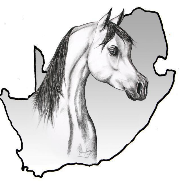 LEVIES For 2024ARAB/PART BRED/ANGLO/PINTABIANCompulsary section              **Please confirm your details below*Name of breeder 	*Stud name 		*NB* E-Mail:         *Cell: 		                                                 Cell 2:* Address 	          
            		
 				            *Society Acc No:               	      *Member no.:    
__________________________________________________________________________________________
     BANKING DETAILS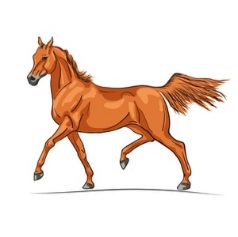      Arab Horse Society SA     Standardbank     Account number:  041 216 776                              Branch code: 055534                              Reference: Your SOCIETY DEBITOR (ACC) NR                               Proof of Payment: arab@stemma.co.za __________________________________________________________________________________________UPDATED HERDLIST MUST BE SEND BACK TOGETHER WITH THIS FORMRETURN DATE: 29 Fenruary 2024Number of horses will be invoiced as on 29 February 2024THIS FORM MUST PLEASE ACCOMPANY YOUR PAYMENT COMPLETE ALL FIELDS ON THIS FORM Email: arab@stemma.co.zaCel: 079 088 4141Tel: 051 4100 946 Adress: PO Box 506, Bloemfontein 9300Follow us on Social Media   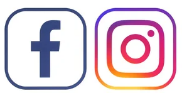 ARAB HORSE SOCIETY OF SA 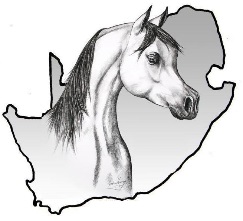 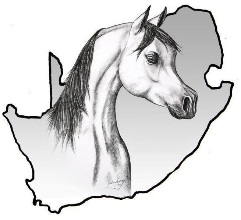 LEVIES For 2024Dear Breeder,Please complete the beneath table as the number of horses will be invoiced. You’re updated herdlist must be send back together this form. ____________________________________________________________________________________________     BANKING DETAILS     Arab Horse Society SA     Standardbank     Account number:  041 216 776     Branch code: 055534                                    Reference: Your SOCIETY DEBITOR (ACC) NR                                     Proof of Payment: arab@stemma.co.za ___________________________________________________________________________________________Catogory CostTotal AnimalsTotal AmountPure Bred ArabsMaresR75.00RColts 3 years & youngerR75.00RStallions (3 years & older)R142.00RGeldingsR75.00RPart Breds Part Bred & A MaresR75.00RPart Bred Stallions under 3 yearsR75.00RPart Bred Stallions older that 3 years R142.00RPart Bred GeldingsR75.00RAnglo ArabsPart Bred & A MaresR75.00RPart Bred Stallions under 3 yearsR75.00RPart Bred Stallions older that 3 years R142.00RPart Bred GeldingsR75.00RMembership Fee 2024  Membership Fee 2024  Membership Fee 2024  R 1 322-00TOTAL AMOUNT DUETOTAL AMOUNT DUETOTAL AMOUNT DUER